  Powiat Białostocki              SAMODZIELNY PUBLICZNY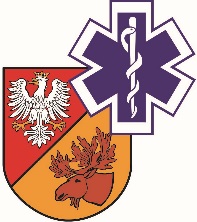                   ZAKŁAD OPIEKI ZDROWOTNEJ W ŁAPACH                  18-100 Łapy, ul. Janusza Korczaka 23                             tel. 85 814 24 38,    85 814 24 39     www.szpitallapy.pl sekretariat@szpitallapy.pl                                                      NIP: 966-13-19-909			            REGON: 050644804										Łapy, 28.07.2020 r.DAO.261.3/ZP/14/2020/PNWszyscy Wykonawcy / Uczestnicy postępowania Dotyczy: „Zakup i dostawa wyposażenia SOR oraz lądowiska dla śmigłowców LPR na potrzeby SPZOZ w Łapach, (Znak postępowania: ZP/14/2020/PN).TREŚĆ PYTAŃ Z UDZIELONYMI ODPOWIEDZIAMI 
Dotyczy: postępowania nr ZP/14/2020/PNZamawiający, Samodzielny Publiczny Zakład Opieki Zdrowotnej w Łapach, działając na podstawie art. 38 ust. 2 ustawy Prawo zamówień publicznych z dnia 29 stycznia 2004 r. 
(tj. Dz. U. z  2019 r., poz. 1843) w związku z opublikowanymi odpowiedziami na pytania 
z dnia 27.07.2020 r., dokonuje modyfikacji odpowiedzi na pytania nr 163 oraz 170:Pytanie nr 163 – Dotyczy pakietu nr 1 – Aparat RTG przyłóżkowy, pkt. 52. Czy Zamawiający dopuści urządzenie samojezdne, z napędem, którego masa w kg z akumulatorami będzie wynosiła 500 kg? Dzięki wbudowanemu napędowi urządzenie jest znacznie łatwiejsze w transporcie między oddziałami. Obecny zapis promuje jednego producenta.Odpowiedź: Tak, Zamawiający dopuszcza urządzenie samojezdne, z napędem, którego masa 
w kg z akumulatorami będzie wynosiła 500 kg.Pytanie nr 170 – Dotyczy pakietu nr 1 – Aparat RTG przyłóżkowy, pkt. 78. Czy Zamawiający dopuści urządzenie z DQE na poziomie 60%? Obecny wymóg to zapis marketingowy, ograniczający konkurencyjność.Odpowiedź: Tak, Zamawiający dopuszcza.DYREKTORSamodzielnego PublicznegoZakładu Opieki Zdrowotnej w Łapach      Urszula Łapińska